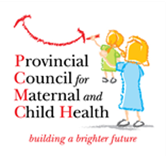 Neonatal Follow-Up Program BrochurePurpose of this DocumentThis brochure can be given to parents when scheduling their first appointment with the Neonatal Follow-Up Program (NFUP) to provide details about their appointment and basic information about working with a Neonatal Follow-Up team. This is a standard brochure that can be used and adapted by any clinic part of Ontario’s NFUP. Please adapt or edit this brochure to suit the specific needs of your clinic or continue using any existing documents that you prefer. How to Use this DocumentThis document is meant to be customized by your NFUP clinic. Insert your logo and contact information so that families will have ready access to the information. As well, include your clinic’s phone number in the section titled “Rescheduling Appointments”. The listed schedule in the “Clinic Visits” section is the recommended visit schedule for Neonatal Follow-Up Programs in Ontario.How to insert your logo - Click on the icon in the blue box on the second panel of the brochure. Search for your logo in the appropriate folder on your computer and click insert. Once inserted, re-size the logo to the desired size.  Remember…You will receive a lot of information at your appointment so come with another person if you can or take notes.Write down your questions ahead of time so you do not forget any. The team will address as many as they can.You may get homework or exercises that will help your child move towards their next developmental stage. We are here to help your baby AND you. We may ask questions about how you are doing. Please share your feelings and concerns about your own well-being with us. Rescheduling Appointments If you find it hard to make it to appointments, please let us know so we can help find a solution.Please let us know as soon as possible if you cannot make your next scheduled appointment by calling 